Revelations 16The Seven Bowls of WrathIntroduction. 7 Bowl end the tribulation, but reveal God’s full wrath.Revelation 14:6-7.Verse 1 - The command. “The great tribulation” of Matthew 24:21.Literature or figurative.Verse 2 - The first bowl and boils (cancer?). The Antichrist (now Satan himself) is being worshipped and this plague is poured upon those worshipers.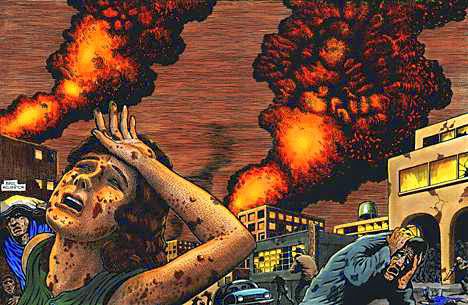 Verse 3 – The second bowl and the oceans. 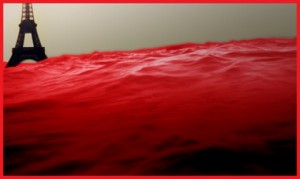 The importance of the seas and oceans.God does not plan to clean this world, but recreate it.Verses 4-7 – The third bowl and justice.The importance of water…A message for today.Verses 8-9 – The fourth bowl and world reaction. 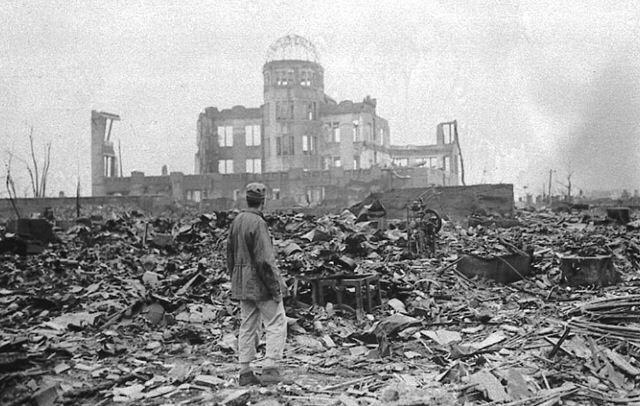 Reference: Verse 10-11 – The fifth bowl of darkness.World-wide, or in Babylon?The people’s trust goes dark. Amos 5:18, Nahum 1:6,8, Zephaniah 1:15, and The longevity of these plagues.The people’s response.Verses 12-16 – The sixth bowl and preparation for the battle. 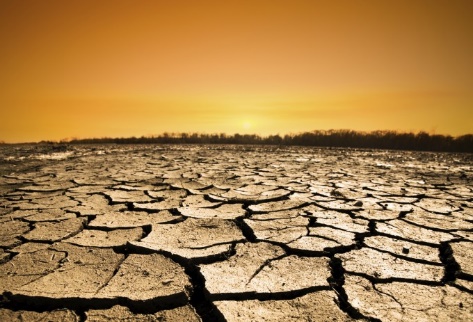 Two contents 1) the drying up of the Euphrates, and, 2) the deception of demons to gather the armies in Armageddon.The world is united to destroy Israel.References: Judges 4:15, Judges 7, and 1Samuel 31:1-13.The encouragement. Who is it for? Matthew 24:40-42.Verses 17-21 - The seventh bowl and the end.Earth is decimated. Hailstones fall to kill men.The first three Commandments: 1) have no other god, 2)make no idol, 3) do not misuse the name of God.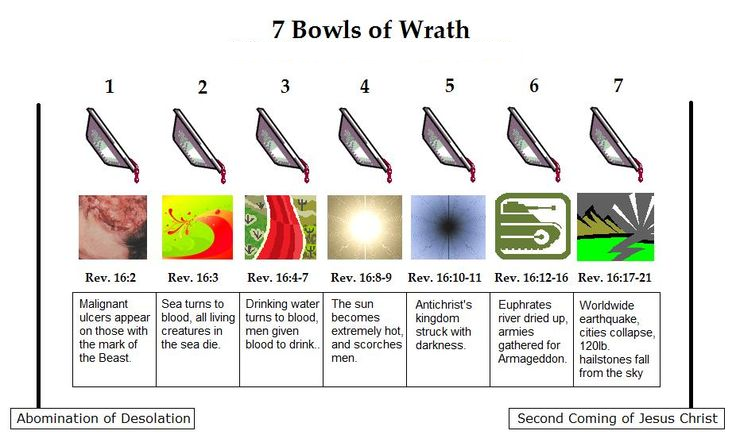 